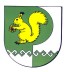 от «16» марта 2020 г.  №105 Об изъятии земельных участков для муниципальных нуждРуководствуясь ст. 49, 56.2, 56.3, 56.6  Земельного кодекса Российской Федерации, ст. 279, 281 Гражданского кодекса Российской Федерации,  Постановлением Правительства Республики Марий Эл от 20.11.2012 № 428        «О Государственной программе развития сельского хозяйства                                                и регулирования рынков сельскохозяйственной продукции, сырья                                      и продовольствия в Республике Марий Эл  на 2013-2020 годы», Постановлением Администрации Моркинского  муниципального района                    от 26.12.2017 № 706 «О внесении изменений  в муниципальную программу «Развитие и модернизация сети автомобильных дорог муниципального образования «Моркинский муниципальный район» на 2014-2018 годы», Администрация Моркинского муниципального района                                                      п о с т а н о в л я е т:	1. Изъять для муниципальных нужд –  строительство объекта: «Автомобильная дорога Сапуньжа - Ямбатор – Муканай Моркинского района» следующие земельные участки:- земельный участок из категории земель – земли населенных пунктов, кадастровый номер 12:13:1690101:190, местоположение – Республика Марий Эл, Моркинский район, д.Ямбатор, площадью – 97 кв.м., образованный                       из земельного участка с кадастровым номером 12:13:1690101:67, находящегося на праве частной собственности, о чем в Едином государственном реестре прав на недвижимое имущество и сделок с ним сделана запись регистрации № 12:12:1690101:190-12/060/2020-1 от 25.02.2020;- земельный участок из категории земель – земли сельскохозяйственного назначения, кадастровый номер 12:13:0000000:2161, местоположение – Республика Марий Эл, Моркинский район, площадью – 23999 кв.м. образованный из земельного участка с кадастровым номером                            12:13:0150103:257, находящегося на праве частной собственности, о чем                      в Едином государственном реестре прав на недвижимое имущество и сделок     с ним сделана запись регистрации № 12:13:0000000:2161-12/060/2020-1             от 28.02.2020;- земельный участок из категории земель – земли сельскохозяйственного назначения, кадастровый номер 12:13:0150103:512, местоположение                              – Республика Марий Эл, Моркинский район, площадью – 31277 кв.м.,  образованный из земельного участка с кадастровым номером                            12:13:0150103:254, находящегося на праве частной собственности, о чем                          в Едином государственном реестре прав на недвижимое имущество и сделок             с ним сделана запись регистрации № 12:13:0150103:512-12/060/2020-1                        от 06.03.2020.2.Установить, что возмещение затрат, возникающих в связи с изъятием земельных участков, производится муниципальным заказчиком на основании отчета об оценке рыночной стоимости земельных участков и соглашения с собственниками земельных участков, за счет бюджетных средств, предусмотренных Государственной программой развития сельского хозяйства и регулирования рынков сельскохозяйственной продукции, сырья и продовольствия в Республике Марий Эл на 2014 – 2020 годы, утвержденной Постановлением Правительства Республики Марий Эл от 20.11.2012 № 428.3. В течение десяти дней со дня принятия решения об изъятии опубликовать настоящее постановление в районной газете «Моркинская земля» и разместить на официальном интернет-портале Республики Марий Эл.4. Направить копию настоящего Постановления об изъятии земельных участков правообладателям изымаемой недвижимости письмом                                         с уведомлением о вручении по почтовым адресам.5. Направить копию настоящего Постановления об изъятии земельных участков в Управление Федеральной службы государственной регистрации, кадастра и картографии по Республике Марий Эл.6. Настоящее постановление вступает в силу со дня опубликования.7. Контроль за исполнением данного постановления возложить                        на заместителя главы Администрации Моркинского муниципального района Тихонову А.М.   Глава Администрации Моркинского муниципального района                                               А.Н.ГолубковМОРКО МУНИЦИПАЛЬНЫЙ РАЙОН  АДМИНИСТРАЦИЙПУНЧАЛАДМИНИСТРАЦИЯМОРКИНСКОГО МУНИЦИПАЛЬНОГО  РАЙОНАПОСТАНОВЛЕНИЕ